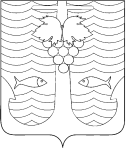 АДМИНИСТРАЦИЯ ТЕМРЮКСКОГО ГОРОДСКОГО ПОСЕЛЕНИЯТЕМРЮКСКОГО РАЙОНАПОСТАНОВЛЕНИЕот 15.10. 2018 года								        №  955город ТемрюкОб утверждении Плана мероприятий по противодействию коррупции в Темрюкском городском поселении Темрюкского района Руководствуясь Национальной стратегией противодействия коррупции, утвержденной Указом Президента Российской Федерации от 13 апреля 2010 года № 460, в соответствии с Национальным планом противодействия коррупции на 2018 - 2020 годы, утвержденным Указом Президента Российской Федерации от 29 июня 2018 года № 378 и распоряжением главы администрации (губернатора) Краснодарского края от 20 августа 2018 года № 219-р                          «О внесении изменений в некоторые правовые акты главы администрации (губернатора) Краснодарского края», а также в целях обеспечения исполнения законодательных актов и управленческих решении в области противодействия коррупции, активизации антикоррупционного просвещения и повышения эффективности противодействия коррупции в Темрюкском городском поселении Темрюкского района, п о с т а н о в л я ю:1. Утвердить План мероприятий по противодействию коррупции в Темрюкском городском поселении Темрюкского района (приложение).2. Считать  утратившим силу постановление администрации  Темрюкского городского поселения Темрюкского района от  24 мая 2018 года № 490 «Об утверждении Плана организационных мероприятий по противодействию коррупции в администрации Темрюкского городского поселения Темрюкского района на 2018-2019 годы».3. Заместителю главы Темрюкского городского поселения                               Темрюкского района Г.К. Андросовой официально разместить на официальном сайте администрации Темрюкского городского поселения Темрюкского района в информационно-телекоммуникационной сети «Интернет».4. Контроль за выполнением настоящего постановления оставляю за собой.5. Постановление вступает в силу со дня его подписания.Глава Темрюкского городского поселенияТемрюкского района					                               М.В. Ермолаев